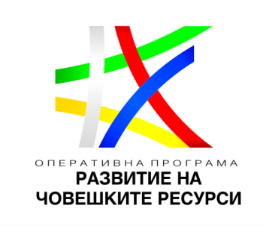 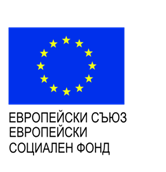 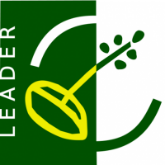 ВОДЕНО ОТ ОБЩНОСТИТЕ МЕСТНО РАЗВИТИЕМЕСТНА ИНИЦИАТИВНА ГРУПА - ПОМОРИЕВОМР с подкрепата на ОПЕРАТИВНА ПРОГРАМА„Развитие на човешките ресурси” 2014 – 2020МИГ „Поморие“ кани желаещите да представят проектни предложения по мярка 7 „Насърчаване и подпомагане на младежката заетост и достъп до заетост на икономически неактивни и безработни лица“ от Стратегията за ВОМР на МИГ Поморие посредством процедура на подбор на проекти за безвъзмездна финансова помощ: № BG05M9OP001-1.091 МИГ Поморие – Мярка 7: Насърчаване и подпомагане на младежката заетост и достъп до заетост на икономически неактивни и безработни лица“Целите на процедурата за безвъзмездна финансова помощ са:Целта на процедурата е да осигури предпоставки за създаване на устойчиви работни места, активиране и интеграция в заетост за безработни и икономически неактивни лица. Тази цел ще бъде постигната посредством комбинация от мерки за осигуряване на подходящи обучения, включително на работното място, както и предоставяне на разнообразни стимули за работодателите за разкриване на нови работни места. Мярката ще постави акцент върху интеграцията на едни от най-уязвимите групи на пазара на труда.Процедурата за безвъзмездна финансова помощ се реализира с финансовата подкрепа на Европейския Социален Фонд чрез приноса на ОПРЧР за Водено от общностите местно развитие.Процедурата е във връзка с изпълнението на Приоритетна ос 1 „Подобряване достъпа до заетост и качеството на работните места”, Инвестиционен приоритет 1 „Достъп до заетост за търсещите работа и неактивните лица, включително трайно безработни и лица, отдалечени от пазара на труда, а също и чрез местните инициативи за заетост, и подкрепа за мобилността на работната сила” и Инвестиционен приоритет 3 „Устойчиво интегриране на пазара на труда на младите хора (ЕСФ), в частност тези, които не са ангажирани с трудова дейност, образование или обучение, включително младите хора, изложени на риск от социално изключване, и младите хора от маргинализирани общности, включително чрез прилагане на гаранцията за младежта” на ОП РЧР. Процедурата се изпълнява в съответствие с Приоритет 3 “Насърчаване на социалното приобщаване и намаляване на бедността” от Стратегията за ВОМР на МИГ „Поморие“ и ще способства за постигане на Специфична цел 3.1 “Подобряване достъпа до заетост и качеството на работните места”, чието реализиране ще допринесе както за осигуряване на увеличена временна и трайна заетост сред местното население, така и за повишаване на възможностите за заетост сред местните хора чрез предвидените възможности за изграждане на капацитет и квалификация.Проектите ще се изпълняват на територията на територията на МИГ „Поморие“.Дейностите, които ще получат подкрепа включват:По настоящата процедура за предоставяне на безвъзмездна финансова помощ са допустими за финансиране следните дейности:1.	Активиране на неактивни лица, организиране и участие в трудови борси; информационни кампании и събития, ателиета за търсене на работа;2.	Професионално информиране и консултиране, вкл. по въпроси относно упражняването на трудови и осигурителни права; психологическо подпомагане;3.	Предоставяне на обучение след регистрация като безработно лице - мотивационни обучения, обучения за придобиване/повишаване на професионална квалификация, обучения за придобиване и усъвършенстване на ключови компетентности;4.	Осигуряване на обучение по време на работа (чиракуване) или стажуване;5.	Наемане на безработни или неактивни лица; на безработни младежи; на групи в неравностойно положение на пазара на труда след предоставяне на обучения по проекта:Пълният комплект Условия  за кандидатстване е публикуван на следните интернет адреси:www.mig-pomorie.eu и https://eumis2020.government.bg Първият краен срок за подаване на проектните предложения е 09.03.2020 г., 16:00 часа.Проектно предложение, което е подадено след първия краен срок, ще бъде разглеждано в рамките на втория краен срок за кандидатстване, при наличие на неусвоен финансов ресурс от първи прием.Проектно предложение подадено след втория краен срок ще бъде отхвърлено и няма да бъде разглеждано.При неусвояване на финансовия ресурс по мярката, МИГ – Поморие ще обяви повторен прием за набиране на проектни предложения съгласно обявения ИГРП, като ще се използват остатъчни средства след приключване на първия прием от 2020 г. Вторият краен срок за подаване на проектните предложения е 30.06.2020 г., 16:00 часа. Проектните предложения по настоящата процедура за подбор на проекти, следва да бъдат подадени само по електронен път като се използва Информационната система за управление и наблюдение на средствата от ЕС в България (ИСУН 2020) - https://eumis2020.government.bg